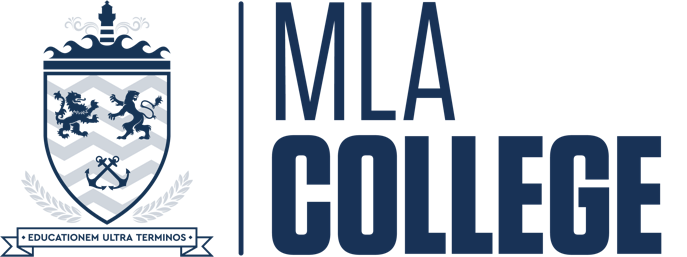 MLA College Complaints Form Early Resolution StagePlease use this form to lodge a complaint at the Early Resolution Stage in line with the University of Plymouth’s Complaints Procedure which also applies to its partner institutions (MLA College being a partner institution of the University of Plymouth) and which can be found here.You are expected to make the complaint yourself but in exceptional situations you can ask a relative or supporter to make a complaint on your behalf. You must give your explicit written consent for someone to do so.Please return this form to: student.support@mla.ac.ukPersonal informationFirst name *Surname *Student reference number *ProgrammeStage of study (year 1, year 2, etc.) Your complaintAre you submitting a complaint on behalf of a group?  Yes/NoWhat is your complaint? *What action have you taken already to resolve your complaint? *What response have you received? *What is it about this response that is not satisfactory? *What outcome do you wish your complaint to achieve at the Early Resolution Stage? Provide any other information about your case that might be important.